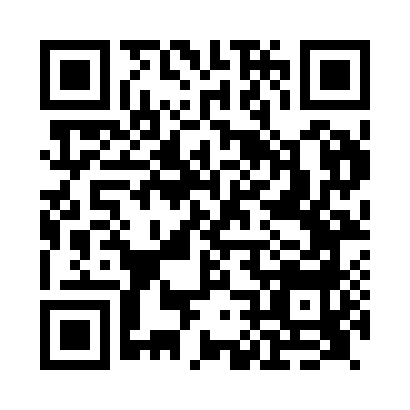 Prayer times for Uxbridge, Greater London, UKWed 1 May 2024 - Fri 31 May 2024High Latitude Method: Angle Based RulePrayer Calculation Method: Islamic Society of North AmericaAsar Calculation Method: HanafiPrayer times provided by https://www.salahtimes.comDateDayFajrSunriseDhuhrAsrMaghribIsha1Wed3:365:3312:596:068:2610:232Thu3:335:3112:596:078:2810:263Fri3:305:2912:596:088:2910:294Sat3:275:2712:596:098:3110:325Sun3:245:2612:596:108:3310:346Mon3:225:2412:596:118:3410:377Tue3:195:2212:586:128:3610:408Wed3:165:2012:586:138:3710:439Thu3:135:1912:586:148:3910:4610Fri3:105:1712:586:158:4010:4911Sat3:075:1512:586:168:4210:5012Sun3:065:1412:586:178:4410:5113Mon3:055:1212:586:188:4510:5214Tue3:055:1112:586:198:4710:5315Wed3:045:0912:586:208:4810:5316Thu3:035:0812:586:208:5010:5417Fri3:035:0612:586:218:5110:5518Sat3:025:0512:586:228:5310:5619Sun3:015:0412:586:238:5410:5620Mon3:015:0212:596:248:5510:5721Tue3:005:0112:596:258:5710:5822Wed2:595:0012:596:258:5810:5923Thu2:594:5912:596:268:5910:5924Fri2:584:5712:596:279:0111:0025Sat2:584:5612:596:289:0211:0126Sun2:574:5512:596:299:0311:0127Mon2:574:5412:596:299:0511:0228Tue2:564:5312:596:309:0611:0329Wed2:564:5212:596:319:0711:0330Thu2:564:511:006:319:0811:0431Fri2:554:511:006:329:0911:05